Уважаемые коллеги!ОГБУ «Региональный центр развития образования» информирует о проведении с 25 февраля по 15 мая 2021 открытых образовательных событий Региональной сети Центров гражданского образования в дистанционном формате.В связи с этим просим направить на e-mail: muravskiy@education.tomsk.ruинформационную карту События до 18.02.2021 для составления регионального плана открытых образовательных событий (приложение № 1);электронный вариант проекта Положения о проведении События для согласования не позднее, чем за 14 дней до проведения События (приложение № 2); отчет о проведении События не позднее 31.05.2021 (приложение № 3).При организации События необходимо использовать методические рекомендации по подготовке открытого образовательного события Центра гражданского образования (приложение № 4) с учётом ограничений, установленных распоряжением Администрации Томской области от 18.03.2020 № 156-ра «О введении режима функционирования «повышенная готовность» для органов управления и сил звеньев территориальной подсистемы единой государственной системы предупреждения и ликвидации чрезвычайных ситуаций на территории Томской области».Информация о проведении Событий будет размещаться на официальном сайте ОГБУ «РЦРО» по адресу www.rcro.tomsk.ruПо вопросам обращаться: Муравский Александр Владимирович, методист отдела выявления и поддержки молодых талантов ОГБУ «РЦРО», телефон: (382 2) 51 56 66.Елена Владимировна Захарова (3822) 51 56 66zaharova@education.tomsk.ruМуравский Александр Владимирович(382 2) 51 56 66muravskiy@education.tomsk.ru Приложение № 1Информационная картаоткрытого образовательного события Центра гражданского образования (направляется до 18.02.2021 на e-mail: muravskiy@education.tomsk.ru)Фамилия, имя, отчество руководителя ЦГО, контактный телефон, e-mail Приложение № 2СОГЛАСОВАНО 	УТВЕРЖДАЮДиректор ОГБУ «РЦРО», 	Директорпредседатель ТРО ООО «ВПС»	МБОУ «СОШ № ___»__________________ Н.П. Лыжина 	________________ «____» ______________ 2021 г. 	«____» ______________ 2021 г.Положениео проведении _____________________________________________________________________ (далее - Мероприятие) проводится в Томской области в рамках регионального проекта «Развитие гражданского образования в образовательных организациях Томской области на 2021-2025 годы» Центром гражданского образования «___________________» МБОУ «СОШ № ____» (далее – Центр) при организационно-информационной поддержке ОГБУ «Региональный центр развития образования».I. Цель и задачи МероприятияII. Оргкомитет Мероприятия_____________, директор МБОУ «СОШ № ____»;_____________, руководитель Центра «_____________»;…Муравский А.В., методист отдела ВиПМТ ОГБУ «РЦРО».Состав экспертной комиссии утверждается приказом директора МБОУ «СОШ № ____». III. Программа IV. Участники МероприятияV. Сроки проведения Мероприятия	Мероприятие проводится в дистанционном формате с _______ – по ____________.VI. Порядок определения и награждения победителей и участниковВсем участникам вручаются сертификаты. По итогам мероприятия из числа активных участников определяются победители – 1-е, 2-е и 3-е места. Победителям вручаются дипломы.VII. Порядок проведения итоговой аттестации слушателей Центра гражданского образованияК итоговой аттестации допускаются слушатели, успешно прошедшие обучение по образовательной программе «______». Итоговая аттестация проходит в форме ____________.По результатам итоговой аттестации особо отличившимся слушателям Центра вручаются грамоты ОГБУ «РЦРО» на основании критериев: __________.Контактная информация: Центр гражданского образования «________________»: Ф. И. О, должность, телефон: 8 (_____) _______________, е-mail:       сайт:ОГБУ «Региональный центр развития образования»:Муравский Александр Владимирович, методист отдела выявления и поддержки молодых талантов ОГБУ «РЦРО»;  телефон: (3822) 51-56-66, e-mail: muravskiy@education.tomsk.ru, сайт http://rcro.tomsk.ru/  Приложение № 3МБОУ «__________________________________________»Центр гражданского образования «____________»УТВЕРЖДАЮДиректорМБОУ «СОШ № ___»________________________«___» ______________ 2021 г.Отчето проведении ______________________________________Цель:Задачи:Дата проведения: Продолжительность:Участники:Анализ подготовки Мероприятия:качество разработки положения и приказов, представленных заявок;качество оформления, сценария, работы ведущих, организаторов…Анализ проведения Мероприятия:анализ проведения основных блоков мероприятия, уровень индивидуальной работы и группового взаимодействия;активность участников, усвоение предложенного материала (анализ рефлексии участников);  качество организации (в т.ч. оценка участниками), работа экспертов.Выводы:степень достижения поставленных целей и задач мероприятия (результаты, эффекты);выявленные перспективы (в т.ч. по привлечению потенциальных слушателей).Список слушателей, выдвинутых на награждение грамотами ОГБУ «РЦРО» прилагается.Дата Руководитель Центра: Приложение № 4 МЕТОДИЧЕСКИЕ РЕКОМЕНДАЦИИпо подготовке открытого образовательного события Центра гражданского образованияПроведение открытых образовательных событий Региональной сети Центров гражданского образования Томской области (далее – РС ЦГО) – это традиционное ключевое сетевое мероприятие, которое организует ОГБУ «РЦРО» совместно с базовыми образовательными организациями при поддержке муниципальных органов управления образованием Томской области. Открытые образовательные события (далее – События) проводятся в целях распространения позитивного практического опыта гражданского образования, включения граждан в процессы непрерывного гражданского образования на протяжении всего периода существования РС ЦГО с 2004 года. События проводятся в период III-IV четверти учебного года в различных формах: форум, фестиваль, слет, конференция, деловая игра, ролевая игра, школа, семинар, дискуссия, конкурс. Важными задачами организаторов События являются: привлечь к участию большее число представителей образовательных организаций (обучающихся, педагогических работников, родителей), профессиональной общественности из различных муниципалитетов, других регионов Российской Федерации; создать условия на Событии для практического применения полученных знаний и прохождения аттестации слушателями, проходящих обучение в течение учебного года по образовательной программе Центра гражданского образования.Результативность и эффективность События зависит от командной работы его организаторов, Совета Центра гражданского образования. При планировании необходимо учесть сильные и слабые стороны предыдущего События, вводить новые методы и формы, которые позволят заинтересовать потенциальных участников и достичь больших образовательных результатов. При подготовке События необходимо использовать следующие рекомендации.Цель События должна быть реалистичной, гибкой, ранжируемой, достижимой в определенный промежуток времени, диагностируемой, отражать направленность образовательной программы Центра гражданского образования и создавать условия для стимулирования развития и демонстрации/закрепления определенных знаний или способностей, направленных на формирование гражданской компетентности обучающихся (иных категорий участников), включающей в себя набор следующих компетентностей:исследовательская компетентность – способности, связанные с анализом и оценкой текущей социальной ситуации; компетентность социального выбора – способности, связанные с умением осуществить выбор и принять решение в конкретной социальной ситуации, при столкновении с конкретными социальными проблемами;компетентность социального действия – способности, связанные с задачами по реализации сделанного выбора, принятого решения;коммуникативная компетентность – способности взаимодействия с другими людьми (включая толерантность), прежде всего при решении социальных проблем; учебная компетентность – способности, связанные с необходимостью дальнейшего образования в постоянно изменяющихся социальных условиях.Задачи конкретизируют цель и дают представление о том, в каких направлениях должно быть организовано Событие. Общими задачами для проведения открытых образовательных событий Региональной сети Центров гражданского образования являются:стимулировать включение обучающихся, педагогических работников, родителей, представителей местного сообщества в процессы непрерывного гражданского образования;создать условия для аттестации слушателей Центра гражданского образования;обеспечить сетевое взаимодействие образовательных организаций.Задачи, определяемые для События Центром гражданского образования, должны отражать специфику образовательной программы: области знаний, используемые методы гражданского образования.При выборе формы проведения и названия События необходимо руководствоваться следующими параметрами (см. таблицу 1).Таблица 1.Параметры открытых образовательных событий Центров гражданского образованияВ Событиях целесообразно активно использовать информационно-коммуникационные технологии, дистанционные формы участия. Для организации События разрабатывается Положение, которое согласовывается директором ОГБУ «РЦРО» (региональным координатором РС ЦГО), утверждается и вводится в действие директором образовательной организации. Положение определяет цели и задачи События, порядок формирования состава участников, проведения и подведения итогов. Положение утверждается не позднее, чем за 10 дней до проведения События, размещается на официальных сайтах организаторов и распространяется среди потенциальных участников, в т.ч. посредством электронной почты. В организационный комитет по проведению События рекомендуется включить руководителя образовательной организации, членов Совета Центра гражданского образования, представителей Управляющего совета, организаций-партнеров. В Положении указывается порядок формирования экспертной комиссии.Программа События должна содержать необходимый перечень мероприятий, достаточный для формирования у потенциальных участников представления о содержании События. Мероприятия распределяются с указанием времени и требований к действиям участников. При определении состава участников События, необходимо конкретизировать категорию (обучающиеся определенных классов, педагогические работники, родители, местные жители и т.д.), указать степень их организации (команды, проектные группы в определенном количестве человек). Обязательно указать требования к подготовке участников (к примеру, подготовка доклада, презентации, знакомство с определенной темой События и т.д.) и их оснащению (бейджи, ручка и блокнот и др.), а также иные условия (к примеру, стоимость услуг питания). В случае проведения конкурса, в Положении отдельно прописываются его требования. К участию в Событии могут быть приглашены представители органов власти, общественных и коммерческих организаций, средств массовой информации, физические и юридические лица, заинтересованные в развитии гражданского образования. Указывается дата и способ предоставления заявок на участие (к примеру, принимаются по электронной почте) с приложением электронной формы заявки. Учитывая требования Закона РФ от 27.07.2006 № 152-ФЗ «О персональных данных» в заявках рекомендуется запрашивать только служебную информацию: для обучающихся - фамилию, имя и класс; для педагогических работников – фамилию, имя, отчество и должность, служебные телефон и адрес электронной почты. В иных случаях – размещать согласие на обработку персональных данных в соответствии с системой защиты персональных данных, принятой в образовательной организации.В Положении указываются сроки и место проведения с указанием сокращенного наименования образовательной организации с адресом местонахождения (муниципальное образование, населенный пункт, улица, № дома); времени начала регистрации участников.Организаторам необходимо в Положении указать порядок определения и награждения победителей и участников в соответствии со спецификой События. Как правило, всем участникам вручаются сертификаты; по итогам мероприятия из числа активных участников определяются победители (1-е, 2-е и 3-е места) с вручением дипломов. Для этого разрабатываются критерии определения победителей, формируется экспертная комиссия. Наградные документы изготавливаются образовательной организацией, подписывается её директором. В сертификатах и дипломах указываются: наименование образовательной организации, название Центра гражданского образования с использованием логотипов образовательной организации, РС ЦГО; данные награждаемого участника и его результат; название и дата проведения События, место для подписи директора, населенный пункт и год. Событие предполагает проведение итоговой аттестации слушателей в форме, определенной в образовательной программе Центра гражданского образования (к примеру, представление результатов реализации проекта, проведение консультации команды участников по определенной теме, написание эссе, выполнение конкурсной работы, прохождение испытания и др.). По результатам итоговой аттестации, по решению экспертной комиссии, особо отличившиеся слушатели Центра гражданского образования представляются на награждение грамотой ОГБУ «РЦРО». Для этого в Положении должны быть определены не менее 2 критериев согласно системе оценки образовательных результатов освоения слушателями образовательной программы Центра гражданского образования (к примеру: уровень выполнения индивидуального задания; уровень личного участия в разработке и реализации проекта; умение обеспечить обратную связь с аудиторией при публичном выступлении и др.).В конце Положения указывается контактная информация представителей организаторов: фамилия, имя отчество, должность, служебные телефон и адрес электронной почты; адреса официальных сайтов в информационно-телекоммуникационной сети «Интернет». Организаторам необходимо обеспечить информационно-аналитическую деятельность на этапах подготовки, проведения и подведения итогов События. Рекомендуется определить из числа обучающихся, педагогов ответственных за подготовку и размещение информационных материалов (пресс-релиз, пост-релиз, статьи, фото и видео материалы), сбор статистической (регистрационные списки участников) и аналитической информации (фиксация тезисов выступающих, мнений участников, проведение анкетирования), организацию работы экспертной комиссии (экспертные листы, итоговый протокол, наградные документы). Некоторые вышеуказанные виды деятельности могут являться формой итоговой аттестации слушателей Центра гражданского образования. Для широкого освещения События рекомендуется пригласить представителей средств массовой информации.Обязательным при проведении образовательного события является итоговая рефлексия. Она проводится при непосредственном участии педагога и включает в себя самоанализ обучающимся собственного роста/прогресса, достигнутого в результате участия в Событии. Рефлексия может быть группой и индивидуальной. Организаторы должны предварительно снабдить педагогов, сопровождающих обучающихся, списком рекомендуемых вопросов для проведения рефлексии.  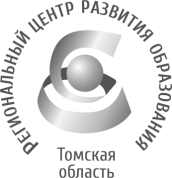 Департамент общего образования   Томской областиОБЛАСТНОЕ ГОСУДАРСТВЕННОЕ БЮДЖЕТНОЕ УЧРЕЖДЕНИЕ«РЕГИОНАЛЬНЫЙ ЦЕНТР РАЗВИТИЯ ОБРАЗОВАНИЯ»Татарская ул., д.16, г. Томск, 634050тел/факс (3822) 51-56-66E-mail: secretary@education.tomsk.ruИНН/КПП 7017033960/701701001www.rcro.tomsk.ruДепартамент общего образования   Томской областиОБЛАСТНОЕ ГОСУДАРСТВЕННОЕ БЮДЖЕТНОЕ УЧРЕЖДЕНИЕ«РЕГИОНАЛЬНЫЙ ЦЕНТР РАЗВИТИЯ ОБРАЗОВАНИЯ»Татарская ул., д.16, г. Томск, 634050тел/факс (3822) 51-56-66E-mail: secretary@education.tomsk.ruИНН/КПП 7017033960/701701001www.rcro.tomsk.ruДепартамент общего образования   Томской областиОБЛАСТНОЕ ГОСУДАРСТВЕННОЕ БЮДЖЕТНОЕ УЧРЕЖДЕНИЕ«РЕГИОНАЛЬНЫЙ ЦЕНТР РАЗВИТИЯ ОБРАЗОВАНИЯ»Татарская ул., д.16, г. Томск, 634050тел/факс (3822) 51-56-66E-mail: secretary@education.tomsk.ruИНН/КПП 7017033960/701701001www.rcro.tomsk.ruДепартамент общего образования   Томской областиОБЛАСТНОЕ ГОСУДАРСТВЕННОЕ БЮДЖЕТНОЕ УЧРЕЖДЕНИЕ«РЕГИОНАЛЬНЫЙ ЦЕНТР РАЗВИТИЯ ОБРАЗОВАНИЯ»Татарская ул., д.16, г. Томск, 634050тел/факс (3822) 51-56-66E-mail: secretary@education.tomsk.ruИНН/КПП 7017033960/701701001www.rcro.tomsk.ruРуководителям образовательных организацийТомской областиРуководителям Центров гражданского образования16.02.2021 г.16.02.2021 г.  №  155Руководителям образовательных организацийТомской областиРуководителям Центров гражданского образованияна №   от  Руководителям образовательных организацийТомской областиРуководителям Центров гражданского образованияРуководителям образовательных организацийТомской областиРуководителям Центров гражданского образованияО проведении открытых образовательных событий Центров гражданского образованияО проведении открытых образовательных событий Центров гражданского образованияО проведении открытых образовательных событий Центров гражданского образованияО проведении открытых образовательных событий Центров гражданского образованияРуководителям образовательных организацийТомской областиРуководителям Центров гражданского образованияДиректор  Н.П. ЛыжинаСокращенное наименование образовательной организацииПолное название СобытияДата проведения (указать дату не позднее 15.05.2021)Адрес электронной почты для направления запросов, заявокКатегории участников обучающиеся _____ классов;педагогические работники;родители обучающихся;представители местного сообщества; (оставить нужное)Предполагаемое количество участников в дистанционном формате____ человекКоличество образовательных организации, с кем будет достигнута договоренность о направлении участников в дистанционном формате____ организаций из муниципальных образований (оставить нужное):г. Томск; г.о. Стрежевой; МО г. Кедровый; ЗАТО Северск; Александровский район; Асиновский район; Бакчарский район; Верхнекетский район; Зырянский район; Каргасокский район;Кожевниковский район; Колпашевский район; Кривошеинский район; Молчановский район; Парабельский район; Первомайский район; Тегульдетский район; Томский район; Чаинский район; Шегарский район;из других регионов РФ: __________Количество слушателей Центра, проходящих аттестацию на Событии_____ человек, ____% от общего числа слушателей ЦентраПланируемое количество аттестуемых слушателей для выдвижения на награждение грамотой ОГБУ «РЦРО»заявка на грамоты на _____ человекДата предоставления в ОГБУ «РЦРО» проекта положения для согласования(дата не позднее, чем за 14 дней до проведения)ВремяСодержание элементов МероприятияДействия участниковСокращенное наименование образовательной организацииВсего участниковиз них: из них: из них: из них: Сокращенное наименование образовательной организацииВсего участниковобучающихсяпедагоговродителейместных жителейИтогоиз них проходили итоговую аттестациюХарактеристика образовательной деятельностиХарактеристика категории участниковРекомендуемое названиепродолжительность образовательной части (без учета времени на организационные вопросы – открытие, закрытие, кофе-паузы) – не менее 6 часов; преимущественно 2-3 дня;обязательно предусматривается представление результатов участниками (защита проектов и т.п.);предусматривается предварительная подготовка участников (реализация проекта и т.п.) дополнительно используются не менее 2-х форм работы (мастер-классы, лекции, дискуссии, круглый стол и т.п.);проводится итоговая групповая/индивидуальная рефлексияне менее 80 участников (преимущественно команды, проектные группы обучающихся);представительство не менее 5 образовательных организаций;приглашение представителей органов власти, родительской, профессиональной общественности, СМИ;формирование общественно-профессиональной экспертной комиссииФорум, фестиваль, слетпродолжительность образовательной части (без учета времени на организационные вопросы) – не менее 6 часов;обязательно предусматривается представление результатов участниками (защита проектов, представление доклада и т.п.);предусматривается предварительная подготовка участников (реализация проекта, исследования и т.п.) дополнительно используются не менее 1 формы работы (мастер-классы, лекции, дискуссии, круглый стол и т.п.);проводится итоговая индивидуальная рефлексияне менее 50 участников;представительство не менее 5 образовательных организаций;приглашение представителей органов власти, родительской, профессиональной общественности, СМИ;формирование общественно-профессиональной экспертной комиссииКонференцияпродолжительность образовательной части (без учета времени на организационные вопросы) – не менее 4 часов;предусматривается предварительная подготовка участников в соответствии с методикой игры; проводится инструктаж участников, итоговая групповая/индивидуальная рефлексия не менее 40 участников;представительство не менее 3 образовательных организаций;приглашение представителей органов власти, родительской, профессиональной общественности, СМИ;формирование организационной группы игры/команды тренеровДеловая игра, ролевая игра, школапродолжительность образовательной части (без учета времени на организационные вопросы – открытие, закрытие, кофе-паузы) – не менее 3 часов;обязательно предусматривается подготовка 3-5 выступлений из числа участников;предусматривается предварительная подготовка участников по теме семинара; проводится индивидуальная рефлексияне менее 25 участников;представительство не менее 2 образовательных организаций;приглашение представителей органов власти, родительской, профессиональной общественности, СМИ;подготовка ведущего семинара, спикеровСеминар, дискуссияпродолжительность образовательной части (без учета времени на организационные вопросы) – не менее 3 часов;обязательно предусматривается представление результатов участниками (защита проектов, представление доклада и т.п.);предусматривается предварительная подготовка участников (реализация проекта, исследования и т.п.) дополнительно проводится мастер-класс, лекция-беседа по теме Конкурса;проводится инструктаж участников, итоговая групповая/индивидуальная рефлексияне менее 40 участников;представительство не менее 5 образовательных организаций;приглашение представителей органов власти, родительской, профессиональной общественности, СМИ;формирование профессиональной или общественно-профессиональной конкурсной комиссииКонкурс